Урок 2. Літаратура эпохі СярэднявеччаКлас: 10 класМэта:Вывучэнне літаратуры Сярэдніх вякоў.Задачы:навучальная: пазнаёміць с сярэднявечнай літаратурай, сістэмай яе жанраў і творчасцю Кірылы Тураўскага;развіваючая: садзейнічаць развіццю крытычнага мышлення; трэніраваць уменне дакладна пераказваць; пашыраць лексічны запас і запас ведаў; удасканальваць навыкі сістэматызацыі;выхаваўчая: выхоўваць дакладнасць, акуратнасць у маўленні, трэніраваць уменне працаваць у групе.Тып уроку:  вывучэнне новай тэмы.Форма-уроку: урок па структуры тэхналогіі крытычнага мышлення.Плануемыя вынікіАсобасныя: трэніроўка памяці, дакладнасці маўлення, умення выказаць і аргументаваць сваю думку.Метапрадметныя: развіццё маўлення, пашырэнне лексікону, ведаў аб вывучаемай эпосе.Прадметныя: пашырэнне ведаў аб літаратуры вывучаемай эпохі, веданне асноўных жанраў літаратуры Сярэднявечча, асноўных звестак аб творчасці Кірылы Тураўскага.Метады навучання: ілюстратыўны, практычны, вербальны. Абсталяванне: падручнікі, ілюстрацыі, гексы, спіс выказванняў Кірыла Тураўскага.Формы арганізацыі пазнавальнай дзейнасці вучняў: калектыўная, групавая, індывідуальная.Ход урокаАрганізацыйны момантНастаўнік вітае вучняў і правярае падрыхтаванасць да ўрока.Выклік  Сёння мы пачнем цікавую гаворку. Як вы думаеце, які від мастацтва вядомы вам лепш за ўсе астатнія? Версіі вучняў.Я ўпэўнена, што гэта літаратура. Чаму?Ці многа мастакоў вы можаце назваць? 5? 7? А архітэктараў? Рэжысёраў? Кампазітараў? Скульптараў?А іх творы? …жанры і стылі, у якіх яны працавалі?А вось пісьменнікаў вы ведаеце значна больш, а іх творы — лепш. Менавіта літаратуру вы вывучалі раней 2 разы на тыдзень. І толькі зараз — трохі менш. Але нават і тут ёсць белыя плямы. Вы даволі добра ведаеце пісьменнікаў апошніх двух стагоддзяў. А якой была літаратура раней? У XII, XIII, XIV стагоддзях? Вось менавіта аб гэтым мы і пагаворым на нашым уроку. Асэнсаванне Прыём 1. “Так” ці “не”Тэма нашага сённяшняго ўрока — “Літаратура эпохі Сярэднявечча”. Запішыце  тэму і дату ў сшытак. Давайце ўспомнім спачатку вядомае.Выклікаюцца 2 пары вучняў для невялікай гульні.На дошцы для кожнай пары — табліца. Задача — паставіць любы знак (+,) у графу “Так” ці “Не” у залежнасці ад думкі наконт кожнага з паведамленых фактаў. Усім астатнім заданне прапануецца зрабіць у сшытку.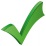 Ці верыце вы, што…… у XII, XIII стагоддзях не было асобна беларускай літаратуры, бо народ не дзяліўся тады асобна на рускіх, беларусаў і ўкраінцаў?Так, была агульная літаратура, якую гісторыкі называюць старажытнарускай.…першыя стваральнікі стараславянскага алфавіту браты Кірыл і Мефодзій былі родам з Візантыі?Так. Яны нарадзіліся ў горадзе Фесалонікі (сучасны горад Салонікі на тэрыторыі Грэцыі).…вышэйшай мэтай старажытнарускай літаратуры было выратаванне душы?Так. Бо першыя кнігі былі рэлігійныя. …перапісваннем і захаваннем кніг займаліся спачатку пераважна майстры-пісцы, якія жылі пры княскіх палатах?Не. Перапісвалі і захоўвалі кнігі часцей манахі.Адзін за першых перакладных раманаў “Александрыя” распавядаў пра жыццё і подзвігі Аляксандра Македонскага.Так. Але ў ім было шмат вымыслу.Кожны аўтар кнігі ў Сярэднявеччы абавязкова быў павінен напісаць сваё імя, каб чытачы ведалі яго.Не. Наадварот. Многія кнігі у эпоху Сярэдніх вякоў заставаліся ананімнымі. Людзі веруючыя, аўтары лічылі, что іх натхняе Бог, і таму няправільна прыпісваць усё сабе.…старажытнаруская літаратура была друкаванай?Не. Друкаваць кнігі сталі са з’яўленнем друкаванага станка Іагана Гутэнберга ў 1455 годзе.Вучні працуюць, настаўнік выпраўляе памылкі, калі яны ёсць, і дае правільныя адказы.Ну а цяпер, успомніўшы ўсе нагаданыя факты, вусна складзіце невялікі тэкст аб тым, якой была старажытнаруская літаратура.Для адказу з месца выклікаецца адзін вучань.Прыём 2. “Я не ведаю, што…”Адкрывайце падручнік на старонцы 17. Прачытайце матэрыял да ст. 18 уключна. Выпішыце ў сшытак тыя факты, якія аказаліся для вас зусім невядомымі.Варыянты не вядомых дагэтуль вучням фактаў.Браты Кірыл і Мефодзій, па некаторых звестках, былі сынамі грэчаскага ваяводы.Малодшы брат Канстанцін (у манастве Кірыл) вучыўся разам з будучым канстанцінопальскім імператарам Міхаілам у лепшых настаўнікаў і стаў адным з самых адукаваных людзей сваёй эпохі, за што атрымаў мянушку “Філосаф”.Слова “псалтыр” паходзіць ад назвы струннага музычнага інструменту, пад які раней выконваліся гімны і духоўныя песні.…Вучні запісваюць 3-4 факты і выклікаюцца для іх зачытання.  Вось і новая, незнаёмая, але, спадзяюся, цікавая інфармацыя, якая дапаўняе вашы веды па гэтай тэме. А цяпер пагаворым пра жанры літаратуры. І зробім гэта, склаўшы ГЕКСасхему.Прыём 3. “ГЕКСаганальнае навучанне: жанры старажытнарускай літаратуры”Заданне прапануецца рабіць у групах, для чаго вучні класа працуюць у “чацьвёрках” (2 парты). Кожнай групе раздаюцца аднолькавыя наборы “гексаў”, але, акрамя задання раскласці іх у лагічнай звязцы, прапануюцца асобныя заданні.ГексыГрупе 1 — перанесці свае гексы на дошку і па іх расказаць артыкул параграфа “Жанры літаратуры Сярэдневякоўя”.Групе 2 — даць азначэнне кожнаму з названых жанраў літаратуры Сярэдніх вякоў.Групе 3 — сфармуляваць ролю і, па магчымасці, назваць агульную ідэю кожнага з названых жанраў літаратуры Сярэдніх вякоў.Групе 4 — сфармуляваць пытанні для класа па змесце артыкула.Вучні выконваюць заданне. Настаўнік сочыць, пры неабходнасці карэктыруе. У выніку можа атрымацца прыкладна такая лагічна-асацыятыўная схема. Запішыце ў сшытак спіс жанраў старажытнарускай літаратуры.ФізкультхвілінкаЗробім невялікі перапынак для фізкультхвілінкі.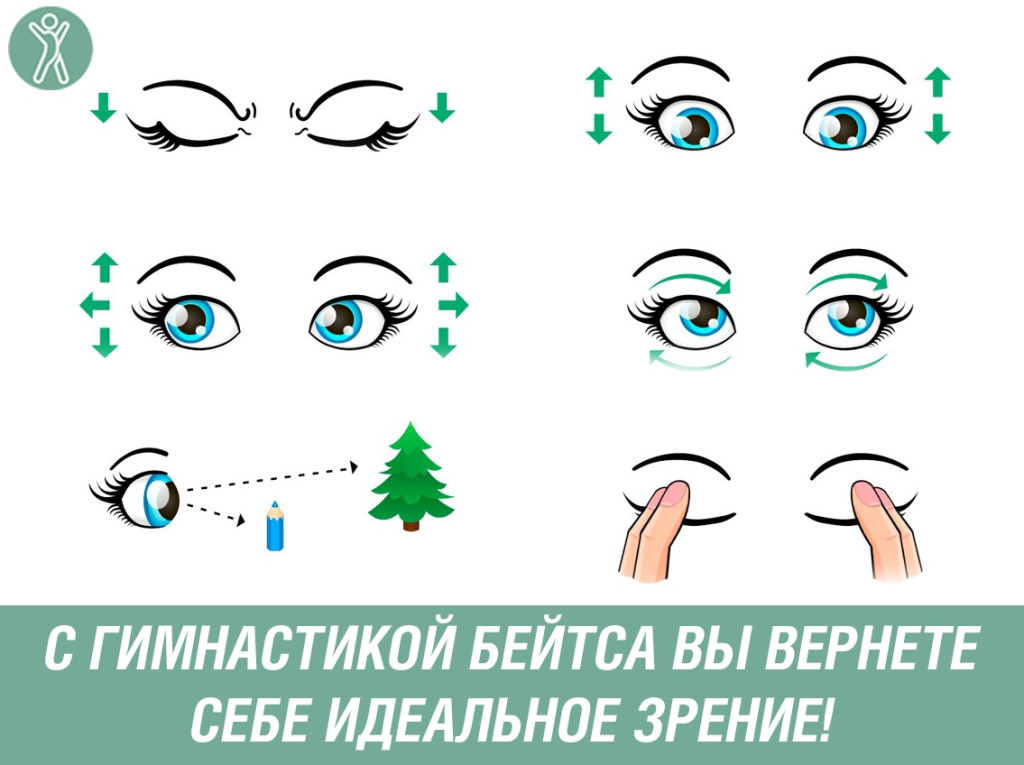 Асэнсаванне (працяг)Прыём 4. “Чытанне з прыпынкамі: знаёмства з дзейнасцю Кірыла Тураўскага”Адным з самых вядомых духоўных дзеячаў таго часу на беларускіх землях быў Кірыл Тураўскі — япіскап Турава, праваслаўны багаслоў, пісьменнік і прапаведнік XII стагоддзя. Кірыл Тураўскі кананізаваны Рускай праваслаўнай царквой як свяціцель. Памяць яго ўшаноўваецца 11 мая.Менавіта аб ім мы і пачынаем чытаць. Вучні чытаюць матэрыял на старонках 19-22.Варыянты пытанняў на “прыпынках”Як вы разумееце слова “Златавуст”?Чаму асветніка называюць стоўпнікам?Стоўпнік — хрысціянскі святы з ліку прападобных, які абраў асаблівы від подзвігу — бесперапынную малітву на "слупе" (адкрытай узнёслай пляцоўцы, камені, вежы і да т. п.). Подзвігі стаяння на слупе дзеля пабожнасці сустракаюцца яшчэ да IV стагоддзя.У якіх літаратурных жанрах пісаў Кірыл Тураўскі як пісьменнік? Якія творы састаўляюць яго літаратурную спадчыну?Для чаго пісаў Кірыл Тураўскі? Дзе ён выкарыстоўваў напісанае?Пералічыце назвы твораў аўтара, якія адносяцца да жанру слова.«Слова пра кніжнае шанаванне і пра навучанне», «Слова аб тым, каб не забывалі настаўнікаў сваіх», «Слова пра чалавека і пра нябесныя сілы»,«Слова ў першую нядзелю пасля Пасхі», «Слова аб прамудрасці»,«Слова на Вялікдзень»Запішыце назвы твораў асветніка ў сшытак.Якія вобразныя паэтычныя сродкі выкарыстоўваў Кірыл Тураўскі ў сваіх творах?РазважаннеПрыём 5. “Эсэ”Наша знаёмства з Кірылам Тураўскім не было б поўным, калі б мы не звярнуліся да яго радкоў. Перад вамі некаторыя з іх. Раздаюцца на парту аркушы з надрукаванымі 5 выказваннямі Кірыла Тураўскага.“…салодкія — мёду соты, і добры — цукар, але ж лепш за іх кніжныя веды: таму што яны — скарб вечнага жыцця”. “Прытча аб чалавечай душы і целе”“Той, хто знайшоў скарб свяшчэнных кніг… [мае] ўжо не сабе аднаму выратаванне, але і многім іншым, хто будзе яго слухаць”. “Прытча аб чалавечай душы і целе”“…дрэвы ўхваляюць не за вышыню і лісце…” “Слова пра беларызцаў і манаства”“Вялікія і старажытныя скарбы, дзіўнае і радаснае адкрыццё, добрае і трывалае багацце — у тых, хто многім дзеліцца з іншымі”. “Слова ў вербны тыдзень на ўваход у Іерусалім”“Той, хто не памятае, хто яго вучыў дабру, падобны да галоднага і замерзшага сабакі, які брэша на таго, хто абагрэў і накарміў яго”.“Слова аб тым, каб не забывалі настаўнікаў сваіх”З пяці выказванняў выберыце адно, якое сугучна вашым думкам, прымушае задумацца ці паспрачацца, і напішыце невялікае (4-5 сказаў) разважанне на гэтую тэму. Прачытайце яго класу.Вучні чытаюць атрыманыя эсэ.Вынікі ўрока. Рэфлексія. Запіс і тлумачэнне д/з.Наш урок заканчваецца. Давайце падвядзем вынікі. Паглядзіце на дошку. Закончыце сказы.Сёння на ўроку я даведаўся пра… (пра што? Дайце некалькі адказаў)Мне запомнілася, … (што?)Раней я не ведаў/не ведала, … (што?)Я даведаўся аб сэнсе такіх новых слоў, як…Сёння вы малайцы. Спадзяюся, што вы атрымалі многа новых ведаў. Дома вам трэба выканаць пісьмова заданні № 12, 13 на старонцы 23 вучэбнага дапаможніка. Прапаную таксама індывідуальныя заданні: падрыхтаваць прэзентацыі па тэмах — “Літаратура Адраджэння”, “Францыск Скарына”.Настаўнік каменціруе работу вучняў на ўроку, выстаўляе адзнакі ў журнал і дзённікі.ТакНеТакНе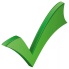 